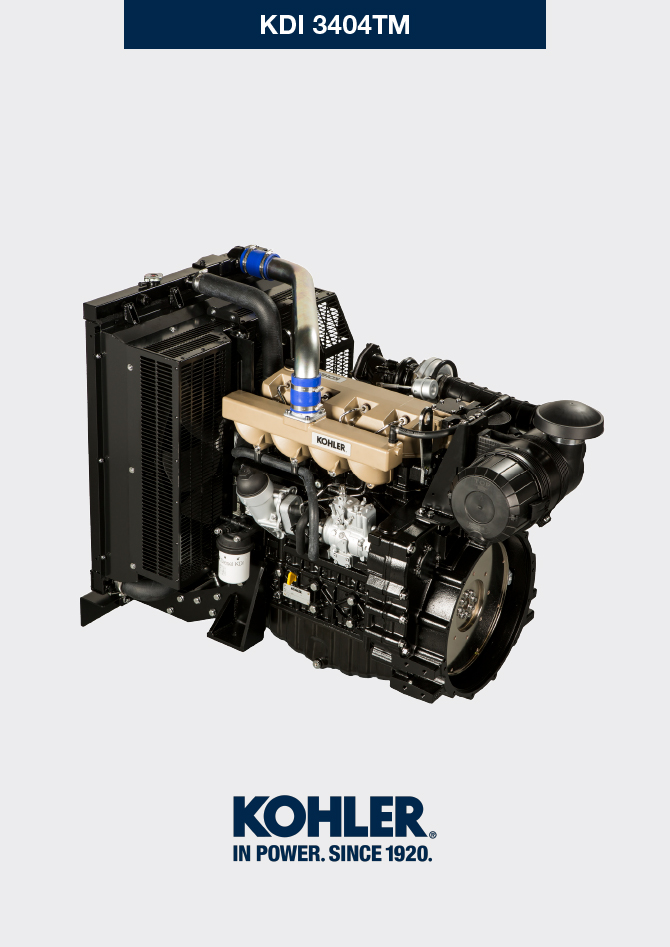 Registration of modifications to the documentAny modifications to this document must be registered by the drafting body, by completing the following table.	Translated from the original manual in Italian languageData reported in this issue can be modified at any time by KOHLER.
null
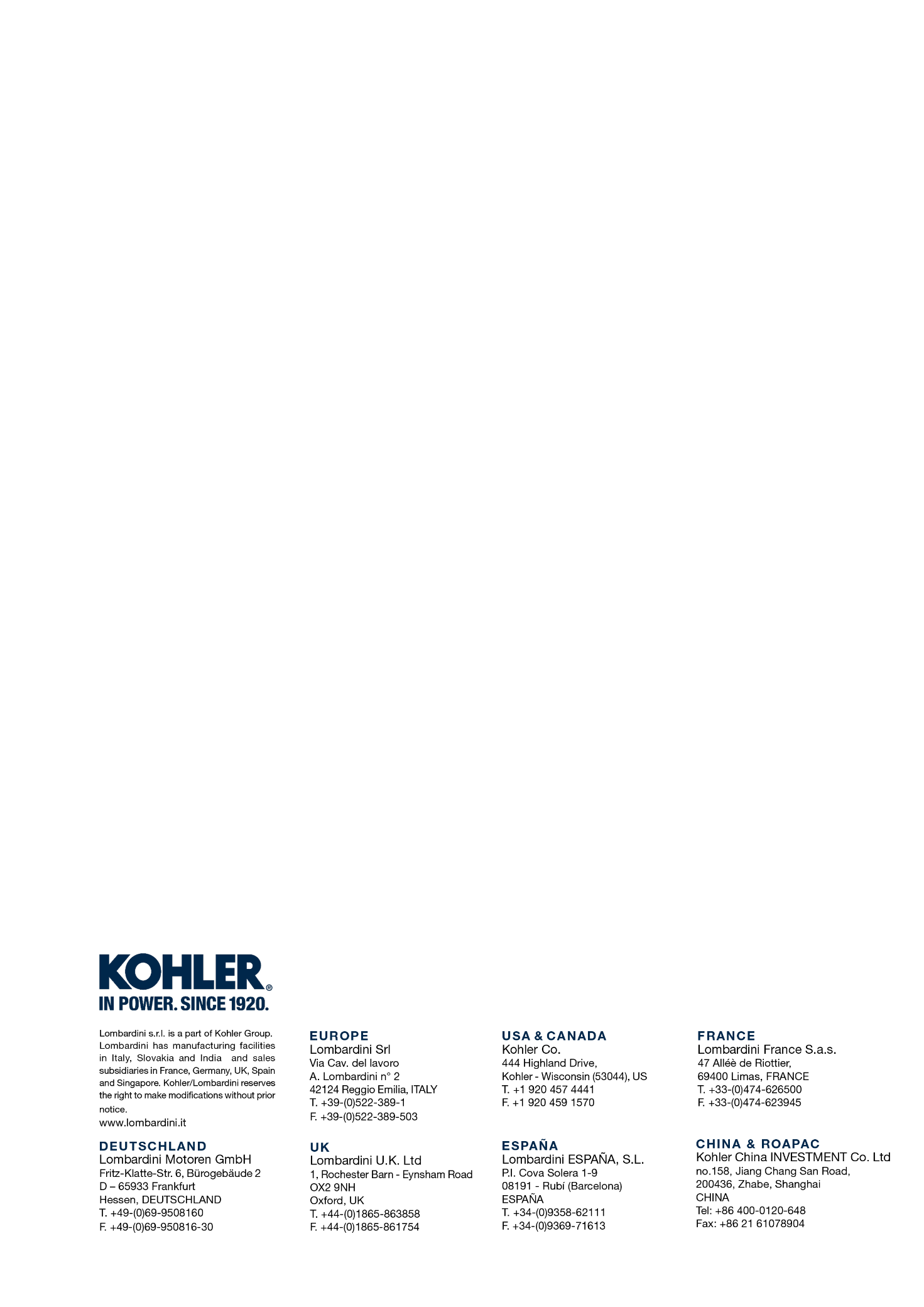 Information about maintenanceKDI 3404 TM Owner Manual (Rev. 10)Released byCodeRevisionRelease DateRevision dateEdited byEndorsed3404TM